Základní škola Opava, Otická 18 – příspěvková organizace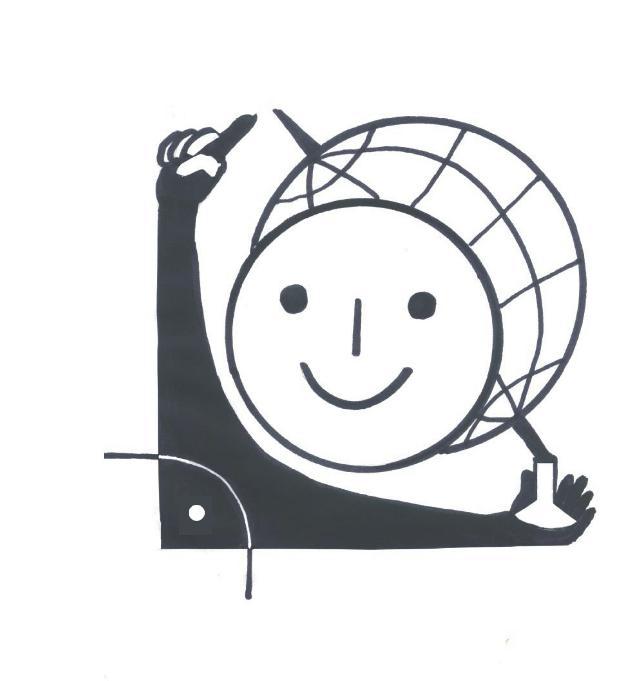 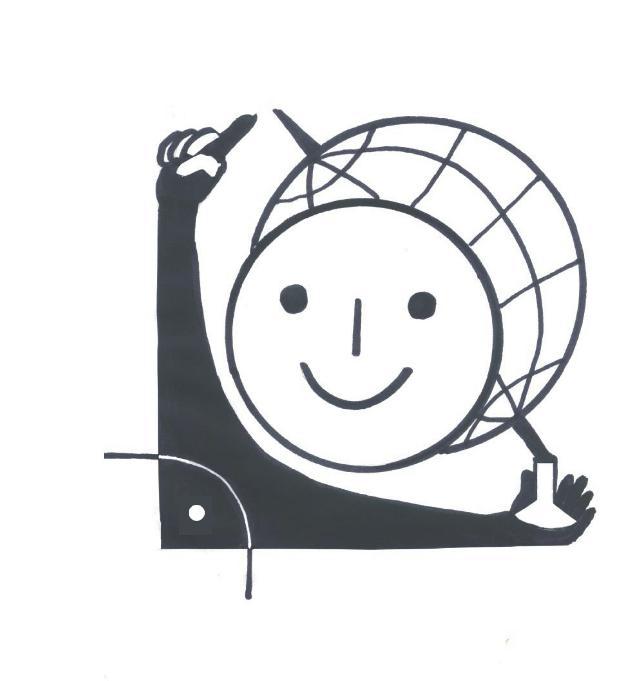 Otická 18, 746 01 Opavaředitel školy: Mgr. Arnošt Žídek, Ph.D.Žádost o přestup z jiné základní školy název……………………………………Žádám o přijetí syna/dcery …………..……………………………..………………………….nar. ………………….…v……………...   rodné číslo: ………………………………...............bytem ……………………………………………………………………………………………od školního roku ……………………. na ZŠ Opava, Otická 18 – příspěvková organizace, do ……. ročníku. Výuka cizích jazyků – Aj povinný pro všechny žákyVolba 2. jazyka (němčina, španělština, ruština – vyplní pouze  žák 7. - 9. třídy): …………….Mám zájem o třídu (vyplní pouze žák 2. stupně)*:Matematickou s přírodovědným zaměřením – rozšířená výuka matematiky, fyziky, chemie a přírodopisu.Sportovní  - rozšířena o nabídku florbalu, gymnastiky, basketbalu, atletiky, volejbalu.Třídu s všeobecným zaměřením a důrazem na humanitní předměty.Pojišťovna:	Dítě má na škole sourozence*: Ano / Ne.   Jméno a třída sourozence:…………………............Zákonný zástupce dítěte:jméno a příjmení:  ………………………………………………………………………………místo trvalého pobytu:  ……………………………………….PSČ…………………………...tel.: …………………………………….   E-mail:………………………………………………V ……………………….dne: …………………..……………………….podpis zákonného zástupce*zakroužkujte jednu z možností